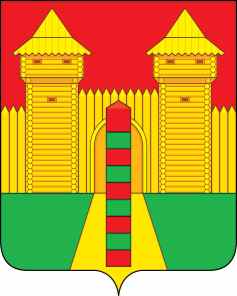 АДМИНИСТРАЦИЯ  МУНИЦИПАЛЬНОГО  ОБРАЗОВАНИЯ«ШУМЯЧСКИЙ  РАЙОН» СМОЛЕНСКОЙ  ОБЛАСТИРАСПОРЯЖЕНИЕот 19.07.2022г. №160-р         п. ШумячиВ соответствии с Уставом Шумячского городского поселения, на основании служебной записки Отдела бухгалтерского учета Администрации муниципального образования «Шумячский район» Смоленской области от 13.07.2022г.     1. Принять объекты основных средств в муниципальную собственность Шумячского городского поселения:2. Передать объекты основных средств, указанные в пункте 1 настоящего распоряжения в муниципальную казну Шумячского городского поселения.3. Отделу городского хозяйства Администрации муниципального образования «Шумячский район» Смоленской области внести соответствующие изменения в реестр объектов муниципальной собственности Шумячского городского поселения.Глава муниципального образования«Шумячский район» Смоленской области                                        А.Н. ВасильевО приеме в муниципальную собственность  Шумячского городского поселения объектов основных средствНаименование объектаКоличество(шт.)ГодвводаИнвентарный номерБалансовая стоимость(руб.)Начисленный износ (руб.)Остаточная стоимость(руб.)Качалка «Лодочка №1»1202211013638434 210.4534 210.450.00Качели двухсекционные1202211013638529 000.0029 000.000.00Качели «Гнездо»1202211013638645 000.0045 000.000.00Качели «Гнездо»1202211013638745 000.0045 000.000.00Качалка «Лодочка№2»1202211013638840 000.0040 000.000.00Качалка «Лодочка№2»1202211013638940 000.0040 000.000.00Скамья со спинкой и поручнями1202211013639012 000.0012 000.000.00